1)Letter ____ represents line TS or TS.Letter ____ represents ray TS or TS.Letter ____ represents line segment TS or TS.2)Letter ____ represents obtuse angle.Letter ____ represents right angle.Letter ____ represents straight angle.Letter ____ represents acute angle.3)Letter ____ represents a regular pentagon. Letter ____ represents an irregular pentagon.Letter ____ represents a convex pentagon. Letter ____ represents a concave pentagon.4)Letter ____ represents Line 1 is parallel to Line 2 or Line 1 II Line 2. Letter ____ represents Line 1 is perpendicular to Line 2 or Line 1 I Line 2.Letter ____ represents 2 intersecting lines. Angles 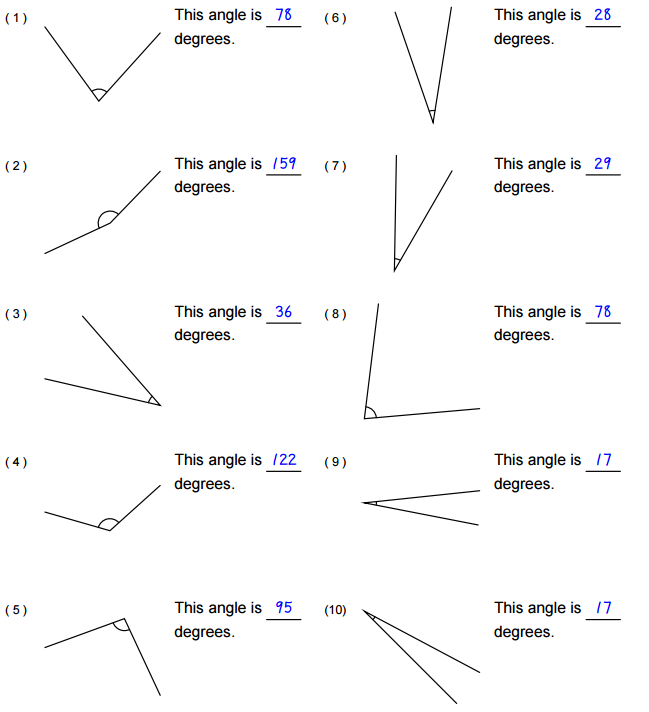 Identifying Triangles Tick the boxes that apply to each angles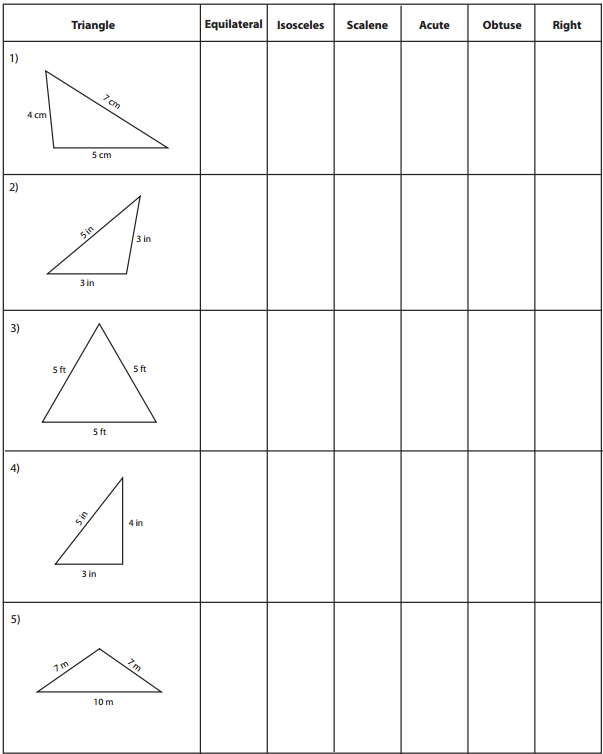 Find the unknown interior angle for each triangle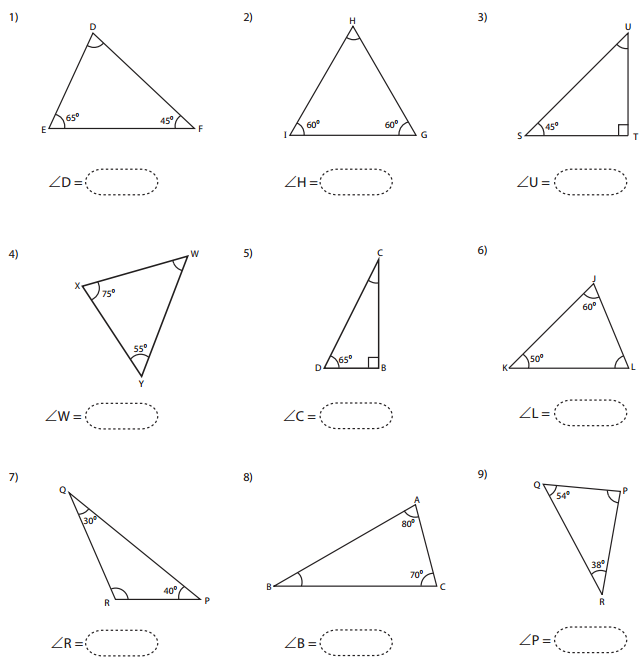 